Objednací listč. 56/23/5311 Předmět objednávky 	Množství	Předpokl. cena Kč 	Celkem (s DPH): 	100 000,00 Kč Popis objednávky:Dle poptávky objednáváme dva kamerové body. Na bytovém domě v ulici Stavbařů č.p. 204 a Zvolenská č.p. 805 Strakonice. Dle usnesení rady města Strakonice č. 1411/2023(27/6).Termín dodání:  Bankovní spojení: ČSOB, a.s., č.ú.: 182050112/0300	IČ: 00251810	DIČ: CZ00251810Upozornění: 	Dodavatel je oprávněn vystavit fakturu až po řádném dokončení a předání díla.	Na faktuře uveďte číslo naší objednávky. Kopii objednávky vraťte s fakturou na adresu: Městský úřad Strakonice, Velké náměstí 2, 386 01 Strakonice, případně na e-mailovou adresu posta@mu-st.cz.Schválil:	Milan Michálek	velitel strážníků MPSprávce rozpočtu: 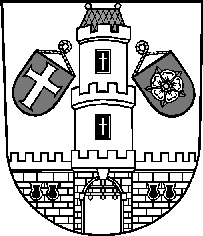 Město StrakoniceMěsto StrakoniceMěstská PolicieKomenského 328386 01 StrakoniceVyřizuje:Mgr. Zdeněk SuchýTelefon:383700191E-mail:zsuchy@mpstrakonice.czDatum: 16. 10. 2023Dodavatel:Cobra Security s.r.o.Spodní 1159 00  PrahaIČ: 27600220 , DIČ: CZ27600220dva kamerové body na bytových domech2100 000,00